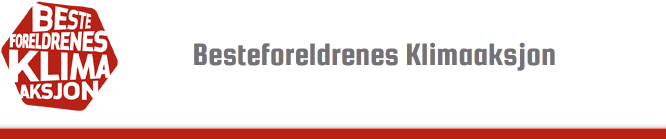 Xxxxxxxxx politi                                                             Sted og dato
mailadresse                                                                         
by/kommuneMELDING TIL POLITIET OM «KLIMAVANDRING» I SENTRUM AV XXXXXXXXX
jf. meldeplikten i Politivedtektene – og Grunnlovens §100 og §101.Noen medlemmer av klimaorganisasjonen Besteforeldrenes klimaaksjon (BKA) vil gjennomføre en «klimavandring» på offentlig sted i sentrum av xxxxxx den (dato og klokkeslett)«Klimavandring» foregår ved at to og to personer vandrer sakte og fredelig sammen på fortau, gater/veier og torv. De har på seg røde BKA - bøttehatter og har godt synlige plakatvester med slagord som «Barnas klima – vår sak» o.l..

Med vennlig hilsen                                                        Xxxxxx  xxxxxx, 
Ansvarlig for klimavandringen (evt. leder av lokallaget av BKA) i xxxxE-postadresse
Telefonnr.